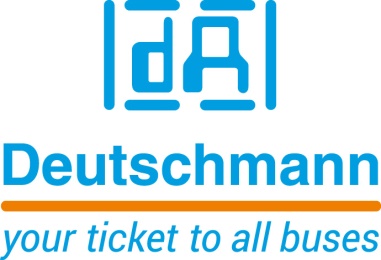 PRESSEMITTEILUNG 				01/2018_DZur Veröffentlichung freigegeben: Februar 2018Deutschmann Automation auf der embedded world 2018: leistungsstarke PROFIBUS-Anbindung  Bad Camberg – Deutschmann Automation, der Spezialist für industrielle Datenkommunikation, stellt auf der embedded world in Halle 2, Stand 629, eine weiterentwickelte Version seines Moduls UNIGATE IC PROFIBUS vor. Der leistungsfähige All-in-One Busknoten ermöglicht den einfachen und schnellen Einbau in ein Endgerät oder Sensorsystem und stellt eine zuverlässige PROFIBUS-Konnektivität zur Verfügung. Mit den UNIGATE IC-Produkten lassen sich die Entwicklungskosten und die Time-to-Market  netzwerkfähiger Systeme deutlich optimieren.Mit der Weiterentwickelung des UNIGATE IC PROFIBUS reagiert Deutschmann auf die nach wie vor starke Nachfrage nach Feldbusmodulen, die trotz der in den Markt drängenden Industrial-Ethernet-Lösungen anhält. Allerdings sind in der letzten Zeit die Leistungsanforderungen an die Module gestiegen, sodass eine Anpassung der Produkte an moderne Aufgaben sinnvoll ist. Deutschmann plant, auch für weitere Feldbusmodule aus seinem Portfolio leistungsstärkere Versionen zu entwickeln. Den Anfang macht PROFIBUS.Das neue UNIGATE IC PROFIBUS-Modul basiert auf einem aktuellen 32 Bit ARM Cortex-M4-Mikrocontroller. Selbstverständlich ist das leistungsstarke Modul Pin- und Funktions-kompatibel zu den bisher eingesetzten PROFIBUS-Produkten von Deutschmann und kann flexibel eingesetzt bzw. mit sehr geringem Aufwand ausgetauscht werden. Damit besteht die Möglichkeit, bei Bedarf problemlos ein Upgrade von Endgeräten zu machen.Die vorhandenen Scripte zur Protokollanbindung des All-in-One-Busknotens zum Endgerät können weiterhin genutzt werden. Die Scripte lassen sich in der von Deutschmann Automation selbstentwickelten Script-Sprache programmieren. Durch die durchgängige Kompatibilität aller Module wird die langfristige Verfügbarkeit der UNIGATE IC PROFIBUS-Lösungen abgesichert.Das leistungsstarke UNIGATE IC PROFIBUS-Modul ist in zwei Varianten für die Versorgungsspannungen 3,3 V bzw. 5 V erhältlich. Das neue Produkt wird im 2. Quartal 2018 zur Verfügung stehen.Besuchen Sie Deutschmann Automation auf der embedded world 2018 in Halle 2, Stand 629.Über Deutschmann AutomationDeutschmann Automation mit Sitz in Bad Camberg entwickelt und fertigt seit zwei Jahrzehnten innovative Netzwerkkomponenten für die industrielle Datenkommunikation. Unter dem Markennamen UNIGATE werden verschiedene Baureihen an Feldbus- und Industrial Ethernet Gateways und Embedded-Lösungen sowie Entwicklungswerkzeuge für die Realisierung von Industrie 4.0 angeboten. Dank eines kompetenten Qualitätsmanagements und der kontinuierlichen Weiterentwicklung aller Produkte zählt das Unternehmen zu den führenden Anbietern in der Automatisierungsbranche.Deutschmann AutomationGmbH & Co.KG
Michael ReiterCarl-Zeiss-Straße 865520 Bad CambergTel.: 06434 94330Email: info@deutschmann.de 
Internet: www.deutschmann.deAnsprechpartner für redaktionelle Fragen: Technisches RedaktionsbüroRosemarie KrauseLeibengerstr. 2981829 MünchenTel.: 089 906637